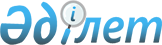 О внесении изменений в некоторые постановления акимата Северо-Казахстанской областиПостановление акимата Северо-Казахстанской области от 31 января 2023 года № 06. Зарегистрировано Департаментом юстиции Северо-Казахстанской области 8 февраля 2023 года № 7443-15
      Акимат Северо-Казахстанской области ПОСТАНОВЛЯЕТ:
      1. Внести:
      в постановление акимата Северо-Казахстанской области от 27 января 2016 года № 28 "Об утверждении наименований индексов автомобильных дорог общего пользования областного значения" (зарегистрировано в Реестре государственной регистрации нормативных правовых актов № 3642) следующее изменение:
      Наименования и индексы автомобильных дорог общего пользования областного значения Северо-Казахстанской области утвержденные указанным постановлением, изложить в новой редакции согласно приложению 1 к настоящему постановлению;
      в постановление акимата Северо-Казахстанской области от 27 января 2016 года № 29 "Об утверждении перечня автомобильных дорог общего пользования областного значения" (зарегистрировано в Реестре государственной регистрации нормативных правовых актов № 3635) следующее изменение:
      Перечень автомобильных дорог общего пользования областного значения Северо-Казахстанской области утвержденный указанным постановлением, изложить в новой редакции согласно приложению 2 к настоящему постановлению;
      2. Коммунальному государственному учреждению "Управление пассажирского транспорта и автомобильных дорог акимата Северо-Казахстанской области" в установленном законодательством Республики Казахстан порядке обеспечить:
      1) государственную регистрацию настоящего постановления в Республиканском государственном учреждении "Департамент юстиции Северо-Казахстанской области Министерства юстиции Республики Казахстан";
      2) размещение настоящего постановления на интернет-ресурсе акимата Северо-Казахстанской области после его официального опубликования.
      3. Контроль за исполнением настоящего постановления возложить на заместителя акима Северо-Казахстанской области по курируемым вопросам.
      4. Настоящее постановление вводится в действие по истечении десяти календарных дней после дня его первого официального опубликования.
      СОГЛАСОВАНО
      Комитет автомобильных дорог
      Министерства индустрии и
      инфраструктурного развития
      Республики Казахстан Наименования и индексы автомобильных дорог общего пользования областного значения Северо-Казахстанской области Перечень автомобильных дорог общего пользования областного значения Северо-Казахстанской области
					© 2012. РГП на ПХВ «Институт законодательства и правовой информации Республики Казахстан» Министерства юстиции Республики Казахстан
				
      Аким Северо-Казахстанской области

А. Сапаров
приложение 1к постановлению АкиматаСеверо-Казахстанской областиот 31 января 2023 года № 06Утвержденпостановлением акиматаСеверо-Казахстанской области№ 28 от 27 января 2016 года
№
Индекс дороги
Наименование автодорог
1
КТ-2
Новокаменка-Боголюбово
2
КТ-4
Новоникольское-Андреевка-Бостандык-Новомихайловка
3
КТ-12
Булаево-Советское
4
КТ-14
Карагуга-Надежка
5
КТ-16
Смирново-Полтавка-Ивановка-автодорога областного значения КТ-12 "Булаево-Советское"
6
КТ-19
Покровка-Ильинка-Мектеп
7
КТ-22
Становое-Новомихайловка-Минкесер-автодорога областного значения КТ-34 "Сенжарка- Троицкое- Николаевка"
8
КТ-29
Покровка-Корнеевка-Горное
9
КТ-32
Пресновка-Благовещенка-Кайранколь
10
КТ-33
Пресновка-Архангелка-Троицкое
11
КТ-34
Сенжарка-Троицкое-Николаевка
12
КТ-39
Республиканская автодорога А-16 "Жезказган- Петропавловск"-Повозочное-Баян-Архангелка-автодорога областного значения КТ-33 "Пресновка- Архангелка- Троицкое"
13
КТ-40
Сергеевка-Кривощеково-Афанасьевка-Садовка-
граница Айыртауского района
14
КСТ-44
Астраханка-Смирново-Киялы-Тайынша-Алексеевка
15
КТ-45
Смирново-Трудовое-Токуши-республиканская автодорога М-51 "Челябинск-Новосибирск"
16
КТ-49
Республиканская автодорога А-12 "Петропавловск-Ишим РФ"-Пресновка-Налобино-граница Северо-Казахстанской области
17
КТ-50
Граница города Петропавловск-Ташкентка-Барневка- Долматово
18
КТ-52
Тимирязево-Аксуат-Мичурино
19
КСТ-57
Щучинск-Степняк-Золотая Нива-Кишкенеколь километр 115-219
20
КСТ-59
Казгородок-Горьковское километр 62-203
21
КТ-61
Саумалколь-Лобаново
22
КСТ-62
Еленовка-Арыкбалык-Чистополье-Есиль километр 17-209
23
КТ-64
Саумалколь-Новоишимское-Червонное
24
КТ-65
Арыкбалык-Саумалколь
25
КТ-66
Антоновка-Лавровка-Горное
26
КТ-68
Лавровка-Келлеровка-Тайынша-Чкалово
27
КТ-83
Кишкенеколь-Тельжан-Мортык-Тлеусай-Каратерек
28
КТ-85
Подъезд к "Вороньему острову"приложение 2к постановлению АкиматаСеверо-Казахстанской областиот 31 января 2023 года № 06Утвержденпостановлением акиматаСеверо-Казахстанской области№ 29 от 27 января 2016 года
№
Индекс дороги
Наименование автодорог
Общая протяженность, километр
1
КТ-2
Новокаменка-Боголюбово
21
2
КТ-4
Новоникольское-Андреевка-Бостандык- Новомихайловка
58
3
КТ-12
Булаево-Советское
54
4
КТ-14
Карагуга-Надежка
28
5
КТ-16
Смирново-Полтавка-Ивановка-автодорога областного значения КТ-12 "Булаево- Советское"
72
6
КТ-19
Покровка-Ильинка-Мектеп
60
7
КТ-22
Становое-Новомихайловка-Минкесер- автодорога областного значения КТ-34 "Сенжарка-Троицкое-Николаевка"
54
8
КТ-29
Покровка-Корнеевка-Горное
57
9
КТ-32
Пресновка-Благовещенка-Кайранколь
98
10
КТ-33
Пресновка-Архангелка-Троицкое
56
11
КТ-34
Сенжарка-Троицкое-Николаевка
69
12
КТ-39
Республиканская автодорога А-16 "Жезказган-Петропавловск"-Повозочное- Баян-Архангелка-автодорога областного значения КТ-33 "Пресновка-Архангелка-Троицкое"
36
13
КТ-40
Сергеевка-Кривощеково-Афанасьевка-Садовка-граница Айыртауского района
53
14
КСТ-44
Астраханка-Смирново-Киялы-Тайынша- Алексеевка
115
15
КТ-45
Смирново-Трудовое-Токуши- республиканская автодорога М-51 "Челябинск-Новосибирск"
52
16
КТ-49
Республиканская автодорога А-12 "Петропавловск-Ишим РФ"-Пресновка- Налобино-граница области
42
17
КТ-50
Граница города Петропавловск-Ташкентка- Барневка-Долматово
52
18
КТ-52
Тимирязево-Аксуат-Мичурино
38
19
КСТ-57
Щучинск-Степняк-Золотая Нива- Кишкенеколь километр 115-219
104
20
КСТ-59
Казгородок-Горьковское километр 62-203
141
21
КТ-61
Саумалколь-Лобаново
34
22
КСТ-62
Еленовка-Арыкбалык-Чистополье-Есиль километр 17-209
192
23
КТ-64
Саумалколь-Новоишимское-Червонное
104
24
КТ-65
Арыкбалык-Саумалколь
27
25
КТ-66
Антоновка-Лавровка-Горное
65
26
КТ-68
Лавровка-Келлеровка-Тайынша-Чкалово
171
27
КТ-83
Кишкенеколь-Тельжан-Мортык-Тлеусай- Каратерек
119
28
КТ-85
Подъезд к "Вороньему острову"
11
Итого
Итого
Итого
1983